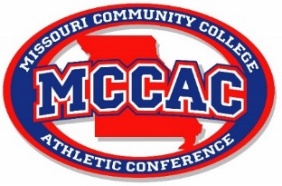 MCCAC MEN’S SOCCER ALL-CONFERENCE TEAM 2023Conference Champions: Mineral Area College                              Coach of the Year: Dan Martin, Mineral Area College                              1st TeamAlex WilkinsonMineral AreaTom WaltonMineral AreaJack TaylorMineral AreaJosh WilsonMineral AreaMatheus Periera St. LouisDaniel DixonSt. LouisMathieu LevesqueSt. LouisJules DenommeeEast CentralEthan LushEast CentralSam HanckeSt. CharlesIgnacio RodriguezJeffersonJervan MatthewState Fair2nd TeamRaegan RintourMineral AreaKyle NichollsMineral AreaChalon DomianMineral AreaFabricio RobertiSt. LouisGiuseppe GereauSt. LouisFaraj Hussein SheeSt. LouisTyler FinderEast CentralJacob WipkeEast CentralJavier YniguezSt. Charles Dayton StrattmanSt. CharlesAndres SuarezJeffersonIan ViscarraState Fair